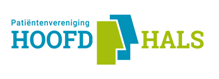 Protocol Patiëntenvoorlichting InleidingIn dit document wordt beschreven wat is de meerwaarde van patiëntenvoorlichting voor de patiëntfunctie-eisen werving patiëntenvoorlichtershet opleidingstraject van de patiëntenvoorlichterwerkwijze patiëntenvoorlichting aandachtspunten voor de voorlichter geheimhoudingDe behandeling van hoofd-halskanker heeft vaak grote gevolgen. Staat tijdens en kort na de behandeling vooral ‘het overleven’ centraal, na die tijd zal je verder moeten leven met de gevolgen van de behandeling. De behandeling van hoofd-halskanker zorgt in veel gevallen dat de spraak, de mogelijkheden voor eten en het uiterlijk in meer of minder vorm zijn aangedaan.We weten uit ervaring dat patiënten moeite kunnen hebben ‘het leven weer op de rit te krijgen’ na de behandeling. Al jaren verzorgt de PVHH aan (vooral gelaryngectomeerde) patiënten voorlichting door een ervaringsdeskundige. Het geeft hoop en perspectief wanneer de patiënt ziet en hoort dat er na de behandeling nog ‘kwaliteit van leven’ mogelijk is. Ook na de behandeling worden patiënten vaak bezocht en op verzoek worden er ook huisbezoeken gedaan. De patiëntenvoorlichting wordt gedaan namens de PVHH door een door de PVHH opgeleide ervaringsdeskundige. Tijdens de patiëntenvoorlichting komt de ervaring met de behandeling en het leven na de behandeling ter sprake. De doelstelling is het bieden van perspectief na de diagnose, tijdens en na de behandeling. Tevens is de voorlichter een luisterend oor. Omdat de naaste ook geconfronteerd wordt met de gevolgen van de behandeling zien we dat echtparen ook gezamenlijk de voorlichting doen. De ervaring daarmee is positief. Het bezoek van de ervaringsdeskundige is een aanvulling op de bestaande voorlichting welke gegeven wordt door arts en oncologieverpleegkundigen en de logopedist.Opleiding VoorlichterDe aspirant-voorlichter kan worden aangemeld door een van de Hoofd-halscentra of uit het ledenbestand van de PVHH worden geselecteerd.  Ook melden mensen zichzelf met de wens om voorlichter te worden. Functie eisen:Minimaal 2 jaar geleden behandeld zijn voor hoofd-hals kankerGoed verstaanbaarMoet goed kunnen luisteren   Computervaardigheden en de beschikking over e-mailEigen behandeling ‘een plaats hebben gegeven’Beschikking over eigen vervoerGoed contact kunnen onderhouden met verpleegkundige/behandelteam van het behandelcentrum Lid zijn of lid worden van de PVHHMoet de vrijwilligersovereenkomst getekend hebben van de PVHH, inclusief privacyverklaringEen gratis VOG-verklaring is via de PVHH aan te vragen. Dit is niet altijd verplicht De aspirant voorlichter leert het vak van een ervaren mentor. Pas als beiden van mening zijn dat er voldoende kennis en ervaring is opgedaan, wordt hij of zij volwaardig patiëntenvoorlichter. Daarna moeten jaarlijks 2 cursussen worden gevolgd. Hoe verloopt de voorlichting in de praktijk?De voorlichting aan mensen die gelaryngectomeerd worden, is opgenomen in het behandelprotocol. Voor andere kwaadaardige aandoeningen in het hoofd-halsgebied is het niet standaard geregeld. De wens is er wel, maar dit heeft nog geen vaste vorm aangenomen.Wanneer voorlichting door een voorlichter van de PVHH gewenst is, wordt door het hoofd-hals centrum, waar de patiënt behandeld wordt, contact opgenomen met de patiëntenvoorlichter. De benodigde gegevens worden doorgegeven zoals NAW, behandeling en evt. behandel/operatie datum. Het eerste gesprek vindt meestal plaats voor de behandeling. Vaak volgt er een tweede gesprek in het ziekenhuis. Als de patiënt thuis is, wordt er bij voorkeur telefonisch en anders per e-mail contact opgenomen door de patiëntenvoorlichter of de contactpersoon van de regio om de mogelijkheid van huisbezoek te bespreken.De onderwerpen die worden besproken zijn onder andere:de persoonlijke beleving van de aandoening en de behandeling (operatie)eventueel het gebruik van hulpmiddelen (bij laryngectomie)de manier waarop de patiënt na de operatie weer zou kunnen praten (bij laryngectomie)gevolgen voor het kunnen eten en drinkengevolgen op lichamelijk gebiedgevolgen op sociaal gebiedgevolgen voor hervatten van werk of sportde activiteiten van de PVHH, zoals de website, nieuwsbrief, regionaal lotgenotencontact, facebookgroepen en het magazineNa afloop van het gesprek wordt het registratieformulier voor ziekenhuisbezoek/huisbezoek (bijlage 1 en 2) ingevuld en binnen een maand opgestuurd naar het Infocentrum ledenadministratie@pvhh.nl Aandachtspunten voor de patiëntenvoorlichter:Geef de patiënt en/of de naaste de gelegenheid om rustig het eigen verhaal te vertellen, het kan inzicht geven in hun situatie. Dit vraagt soms geduld.De aanwezigheid van naasten tijdens het gesprek verdient de voorkeur. Realiseer je dat er in korte tijd veel op iemand afkomt aan informatie. Je kunt eventueel aangeven dat het gesprek mag worden opgenomen. Wees je bewust van de verschillen in persoonlijke omstandigheden; niet iedereen heeft eenzelfde soort ondersteuning nodig. Dit is met name belangrijk als er tijdens het gesprek wordt gesproken over de gevolgen op sociaal en emotioneel gebied.Geef, indien van toepassing, informatie over het gebruik van hulpmiddelen. De keuze van de hulpmiddelen ligt bij het behandelteam. Wel kun je de patiënt wijzen op de mogelijkheden en vertellen wat jouw ervaring is. Het is van belang dat een voorlichter onafhankelijk is en geen specifieke leverancier mag promoten.Leg de inhoud van de voorlichtingsmap uit aan de patiënt en geef informatie over de activiteiten van de patiëntenvereniging. Geef informatie over hoe men contact kan opnemen met de voorlichter en met welke vragen, ook voor de partner. Laat je visitekaartje achter. Denk ook aan:Vragen kunnen gesteld worden aan het InfocentrumVraag of de patiënt de nieuwsbrief wil ontvangen (emailadres vragen) MagazineFacebook/ Prive facebookgroepOmbudsman Medische vragen zijn voor het behandelteam De taak van patiëntenvoorlichter vraagt om integriteit; vertrouwelijke informatie mag niet worden doorgegeven aan anderen, tenzij met uitdrukkelijke toestemming van de patiënt.Een voorlichter is ambassadeur van de patiëntenvereniging; de patiënt wordt correct en vriendelijk benaderd.Blijf op de hoogte van actuele en nieuwe ontwikkelingen, zodat je de juiste informatie kunt overbrengen. Dit kan onder meer door het bijwonen van cursus,- en/of terugkomdagen van de vereniging.Mocht je als voorlichter zelf problemen ervaren n.a.v. het gesprek: neem contact op met de voorzitter van de Commissie voorlichting, het Hoofd Infocentrum, met een collega-voorlichter of met de contactpersoon uit het hoofd-hals centrum. Achtergrondinformatie Met lotgenotencontact versterk je elkaar | PGOsupportFormulier s.v.p. binnen een maand na eerste bezoek opsturen naar het infocentrum.Liefst scannen en mailen naar ledenadministratie@pvhh.nl  anders per postRegistratieformulier PatiëntenvoorlichtingNaam Voorlichter …………………………………………………………………………………………………………………………Naam Ziekenhuis  ……………………………………………………………………………………………………………………………Maar 1 vakje invullen1		Is al lid 2		Wil geen lid worden3		Wil alleen de digitale nieuwsbrief ontvangen (alleen e-mail adres invullen)4		Wil een gratis proef lidmaatschap van 1 jaar ( vul de gegevens in)5		Wil lid worden (vul de gegevens in)Indien gekozen is voor optie 3, 4 of 5 graag de gegevens invullen:Naam patiënt:  ……………………………………………………………………………………………………   M	 VAdres: …………………………………………………………………………………………………………………PC en Woonplaats: ……………………………………………………………………………………………..E-mail:	……………………………………………………. Tel nr: ………………………………………………Zie https://pvhh.nl/privacyverklaringDatum: ………………………………………………….Patiënt geeft toestemming dat zijn adresgegevens worden doorgegevenJa/ Nee Formulier s.v.p. binnen een maand na eerste bezoek opsturen naar het infocentrum.Liefst scannen en mailen naar ledenadministratie@pvhh.nl  anders per postRegistratieformulier huisbezoek/lotgenotencontact		Naam Voorlichter …………………………………………………………………………………………………………………………Maar 1 vakje invullen1		Is al lid 2		Wil geen lid worden3		Wil alleen de digitale nieuwsbrief ontvangen (alleen e-mail adres invullen)4		Wil een gratis proef lidmaatschap van 1 jaar ( vul de gegevens in)5		Wil lid worden (vul de gegevens in)Indien gekozen is voor optie 3, 4 of 5 graag de gegevens invullen:Naam patiënt:  ……………………………………………………………………………………………………   M	 VAdres: …………………………………………………………………………………………………………………PC en Woonplaats: ……………………………………………………………………………………………..E-mail:	……………………………………………………. Tel nr: ………………………………………………Zie https://pvhh.nl/privacyverklaringDatum: ………………………………………………….Patiënt geeft toestemming dat zijn adresgegevens worden doorgegevenJa/ Nee Inhoud voorlichtingsmap Begeleidende brief van de voorzitterKennismakingsbrochure Patiëntenvereniging HOOFD-HALSFolder Nieuwsbrief Patiëntenvereniging HOOFD-HALSBrochure ‘Leven zonder stembanden’ *A4 informatiekaart: ‘Wat is laryngectomie’ *Folder hulpmiddelen *Tracheostoma app , brief en visitekaartje*Het laatste exemplaar van het HOOFD-HALS magazine Enquête Patiëntenvoorlichting met antwoordenvelop *Alleen bij laryngectomie Datum contact Ziekenhuis ThuisTelefonisch/ digitaal e-mail/whatsapp bijzonderhedenDatum contact ThuisTelefonisch/ beeldbellen E-mail/ whatsapp Eventuele bijzonderheden